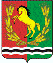  АДМИНИСТРАЦИЯ МУНИЦИПАЛЬНОГО ОБРАЗОВАНИЯ КИСЛИНСКИЙ СЕЛЬСОВЕТ  АСЕКЕЕВСКОГО  РАЙОНА  ОРЕНБУРГСКОЙ  ОБЛАСТИ П О С Т А Н О В Л Е Н И Е18.02.2022                               село Кисла                                                  № 14 -пО порядке осуществления бюджетных полномочий органами местного самоуправления администрации муниципального образования Кислинский сельсоветВ соответствии со статьей 160.1 Бюджетного кодекса Российской Федерации, Постановлением Правительства Российской Федерации от 16.09.2021 № 1569 «Об утверждении общих требований к закреплению за органами государственной власти (государственными органами) субъекта Российской Федерации, органами управления территориальными фондами обязательного медицинского страхования, органами местного самоуправления, органами местной администрации полномочий главного администратора доходов бюджета и к утверждению перечня главных администраторов доходов бюджета субъекта Российской Федерации, бюджета территориального фонда обязательного медицинского страхования, местного бюджета», руководствуясь статьей 26 Устава муниципального образования  Кислинский сельсовет Асекеевского района, постановляю:Утвердить Порядок осуществления органами местного самоуправления муниципального образования Кислинский сельсовет Асекеевского района Оренбургской области бюджетных полномочий главных администраторов доходов бюджетов бюджетной системы Российской Федерации. (Прилагается).Разместить настоящее постановление на официальной интернет-странице муниципального образования  Кислинский сельсовет портала администрации МО  Кислинский  сельсовет  Асекеевского района Оренбургской области: http://kisla.ru/Контроль за исполнением настоящего постановления оставляю за собой.Настоящее постановление вступает в силу со дня его подписания и распространяется на правоотношения, возникшие с 01.01.2022 года.Глава администрации                                                                           В.Л. АбрамовПриложение к постановлениюадминистрации муниципальногообразования Кислинский сельсоветАсекеевского района Оренбургской областиот 18.02.2022 №14-пПорядок осуществления бюджетных полномочий органами местного самоуправления администрации муниципального образования Кислинский сельсоветПорядок осуществления органами местного самоуправления муниципального образования  Кислинский сельсовет Асекеевского района Оренбургской области бюджетных полномочий главных администраторов доходов бюджетов бюджетной системы Российской Федерации(далее – Порядок) разработан в соответствии с Бюджетным кодексом Российской Федерации и общими требованиями к закреплению за органами местного самоуправления, органами местной администрации полномочий главного администратора доходов бюджета и к утверждению перечня главных администраторов доходов бюджета муниципального образования  Кислинский сельсовет Асекеевского района, утвержденным постановлением Правительства Российской Федерации от 16 сентября 2021 года №1569 «Об утверждении общих требований к закреплению за органами государственной власти (государственными органами) субъекта Российской Федерации, органами управления территориальными фондами обязательного медицинского страхования, органами местного самоуправления, органами местной администрации полномочий главного  администратора доходов бюджета и к утверждению перечня главных администраторов доходов бюджета субъекта Российской Федерации, бюджета территориального фонда обязательного медицинского страхования, местного бюджета».Настоящий Порядок регулирует отношения по осуществлению бюджетных полномочий главными администраторами доходов бюджетов бюджетной системы Российской Федерации, являющимися органами местного самоуправления муниципального образования  Кислинский сельсовет. Орган местного самоуправления муниципального образования Кислинский сельсовет в качестве главного администратора доходов бюджета муниципального образования Кислинский сельсовет (далее-местный бюджет) обладает следующими бюджетными полномочиями:а) формирует и утверждает перечень подведомственных им администраторов доходов местного бюджета;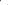 б) формирует и представляет в финансовый орган администрации муниципального образования  Асекеевский район следующие документы:Прогноз поступления администрируемых доходов;Аналитические материалы по исполнению местного бюджета в части администрируемых доходов;сведения, необходимые для составления проекта местного бюджета;сведения, необходимые для составления и ведения кассового плана;представляет для включения в перечень источников доходов Российской Федерации и реестр источников доходов бюджета сведения о закрепленных за ним источниках доходов;-сведения, необходимые для внесения изменений в Перечень главных администраторов доходов бюджета муниципального образования Кислинский сельсовет  Асекеевского района Оренбургской области и закрепляемых за ним видов (подвидов) доходов бюджета муниципального образования Кислинский сельсовет Асекеевского района Оренбургской области.Документы по формированию и исполнению местного бюджета предоставляются главными администраторами доходов по форме и в сроки, установленные финансовым органом, в соответствии с принятыми муниципальными правовыми актами;в) формирует и представляет в финансовый орган бюджетную отчетность главного администратора доходов местного бюджета по формам, установленным законодательством Российской федерации и в сроки, установленные финансовым органом;г) исполняет, в случае необходимости полномочия администратора доходов местного бюджета;д) утверждает методику прогнозирования поступлений доходов в бюджет муниципального образования Кислинский сельсовет Асекеевского района Оренбургской области в соответствии с общими требованиями к методике прогнозированияпоступленийдоходоввбюджетыбюджетнойсистемыРоссийской Федерации,утвержденнымипостановлениемПравительстваРоссийскойФедерации от 23 июня 2016 года №574 «Об общих требованиях к методике прогнозирования поступлений доходов в бюджеты бюджетной системы Российской Федерации»;е) осуществляет иные бюджетные полномочия, установленные Бюджетным кодексом Российской федерации и иными нормативными правовыми актами, регулирующими бюджетные правоотношения.Администратор доходов местного бюджета не позднее 10 дней после доведения до них главным администратором доходов местного бюджета, введении которого они находятся, порядка осуществления полномочий администратора доходов местного бюджета (до начала очередного финансового года) организуют взаимодействие с управлением Федерального казначейства по Оренбургской области, в порядке и в сроки, установленные законодательством Российской Федерации.Перечень главных администраторов доходов бюджета муниципального образования Кислинский сельсовет Асекеевского района Оренбургской области и закрепляемых за ними видов (подвидов) доходов бюджета муниципального образования Кислинский сельсовет Асекеевского района Оренбургской области, ежегодно утверждается администрацией Кислинского сельсовета Асекеевского района Оренбургской области в соответствии с общими требованиями к закреплению за органами государственной власти (государственными органами) субъекта Российской Федерации, органами управления территориальными фондами обязательного медицинского страхования, органами местного самоуправления, органами местной администрации полномочий главного администратора доходов бюджета и к утверждению перечня главных администраторов доходов бюджета субъекта Российской Федерации, бюджета территориального фонда обязательного медицинского страхования, местного бюджета, утвержденными постановлением Правительства Российской Федерации от 16 сентября 2021 года №1569.В случаях изменения состава и (или) функций главных администраторов, а также изменения принципов назначения и присвоения структуры кодов бюджетной классификации Российской Федерации изменения в перечень главных администраторов, а также в состав закрепленных за ними кодов бюджетной классификации Российской Федерации вносятся на основании нормативного правового акта финансового органа без внесения изменений в правовой акт администрации  Кислинского сельсовета Асекеевского района Оренбургской области, указанный в абзаце первом настоящего пункта.